AntecedentesEl Simposio Mundial para Organismos Reguladores (GSR) es un evento de cuatro días de duración, reservándose un día para la celebración de eventos previos, que congrega a jefes de los organismos nacionales de reglamentación de las telecomunicaciones/TIC de todo el mundo y se ha granjeado una buena reputación como evento mundial en el que cada año los organismos reguladores intercambian opiniones y experiencias sobre los problemas más urgentes a que hacen frente. Si bien la atención de este evento se centra en los organismos reguladores, también propicia las interacciones y los debates en otros muchos niveles, brindando a los organismos reguladores la oportunidad de interactuar con responsables políticos, dirigentes del sector y otras partes interesadas fundamentales en el campo de las TIC. El GSR concluye con la adopción por los organismos reguladores de un conjunto de directrices de prácticas óptimas.El GSR ofrece una plataforma neutral para que los Miembros del UIT-D compartan sus puntos de vista sobre los principales problemas a que se enfrenta el sector de las TIC, y está abierto a los organismos reguladores, los responsables políticos y los Miembros de Sector del UIT-D, y propone a los participantes varias posibilidades para asistir y contribuir. Habrá una serie de eventos previos que permitirán exposiciones, intercambios y la participación de las administraciones, los organismos reguladores, la industria, los responsables de reglamentación y las asociaciones reglamentarias regionales.El GSR-16 y sus eventos previosLa 16ª edición del Simposio Mundial para Organismos Reguladores (GSR-16) celebrado en Sharm el-Sheikh (Egipto), del 11 al 14 de mayo de 2016, atrajo a más de 540 participantes de 64 países, incluidos ministros, jefes de organismos reguladores y ejecutivos de nivel C de la industria. El GSR-16 fue organizado por la Unión Internacional de Telecomunicaciones (UIT) en colaboración con el Gobierno de Egipto bajo los auspicios de S.E. Abdel Fatah El Sisi, Presidente de la República Árabe de Egipto. Presidido por S.E. Yasser ElKady, Ministro de Comunicaciones y Tecnología de la Información y Presidente del Consejo de Administración del Organismo Nacional de Reglamentación de las Telecomunicaciones (NTRA), el Tema del GSR-16 fue "Empoderamiento e integración: componentes fundamentales de las sociedades inteligentes en un mundo conectado". El día 11 de mayo de 2016 tuvo lugar una serie de eventos previos que incluía la primera conferencia temática previa del GSR, el Diálogo Mundial sobre Integración Financiera Digital, organizado con el apoyo de la Fundación Bill y Melinda Gates, la Alliance for Financial Inclusion (AFI), el Gobierno de Egipto y otros asociados. El día de los eventos previos también incluyó la Reunión Regional de Asociaciones de Reguladores (RA) y la 6ª Reunión de Directores de Reglamentación del Sector Privado (CRO).El GSR-17 y sus eventos previosEl GSR-17 se celebrará del 11 al 14 de julio de 2017 en Paradise Island (Bahamas), y estará presidido por el Presidente del Organismo de Reglamentación y Competencia de los Servicios Públicos de Suministro (URCA). El tema del GSR-17 "Vivir en un mundo de oportunidades digitales" incluirá varias vías para permitir a los organismos reguladores celebrar intercambios acerca de la manera de crear un entorno reglamentario propicio a través de una reglamentación basada en la colaboración a fin de mejorar las oportunidades y fomentar la confianza en el mundo digital del mañana. Además, se organizarán sesiones de información sobre proyectos, programas e iniciativas clave de la BDT.El 11 de julio de 2017 tendrá lugar un evento previo temático que formará parte del Diálogo Mundial sobre Integración Financiera Digital, que este año tratará esencialmente de la seguridad de los servicios financieros digitales. La Reunión Regional de Asociaciones de Reguladores y la Reunión de Directores de Reglamentación del Sector Privado, en las que sólo se puede participar por invitación, tendrán lugar el 12 de julio de 2017 por la mañana.El programa de trabajo provisional y toda la información relativa al GSR-17 y a los eventos previos al GSR pueden consultarse en la siguiente página web: Simposio Mundial para Organismos Reguladores (GSR). A través de la aplicación móvil "ITU-D Events", se facilitará también la creación de redes de contactos en línea antes y durante el evento.______________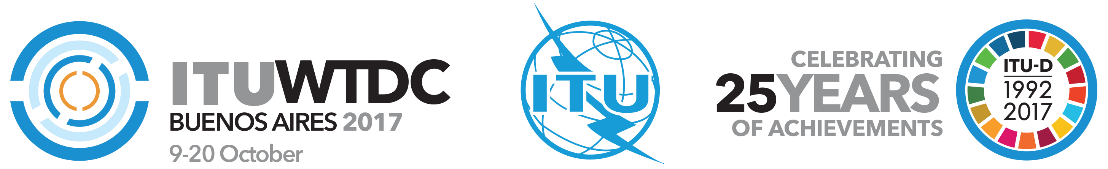 Grupo Asesor de Desarrollo de las Telecomunicaciones (GADT)22ª reunión, Ginebra, 9-12 de mayo de 2017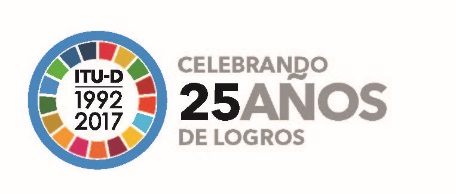 Documento TDAG17-22/23-S16 de marzo de 2017Original: inglésDirector, Oficina de Desarrollo de las TelecomunicacionesDirector, Oficina de Desarrollo de las TelecomunicacionesDirector, Oficina de Desarrollo de las TelecomunicacionesSIMPOSIO MUNDIAL PARA ORGANISMOS REGULADORES (GSR) DE LA UITSIMPOSIO MUNDIAL PARA ORGANISMOS REGULADORES (GSR) DE LA UITSIMPOSIO MUNDIAL PARA ORGANISMOS REGULADORES (GSR) DE LA UITResumen:El GSR-16, celebrado en Sharm el-Sheikh (Egipto), del 11 al 14 de mayo de 2016, atrajo a más de 540 participantes de 64 países, incluidos ministros, jefes de organismos reguladores y ejecutivos de nivel C de la industria. El GSR-16 se organizó en colaboración con el Gobierno de Egipto bajo los auspicios de S.E. Abdel Fatah El Sisi, Presidente de la República Árabe de Egipto. El Tema del GSR-16 fue "Empoderamiento e integración: componentes fundamentales de las sociedades inteligentes en un mundo conectado".El GSR-17 se celebrará del 11 al 14 de julio de 2017 en Paradise Island (Bahamas), y estará presidido por el Presidente del Organismo de Reglamentación y Competencia de los Servicios Públicos de Suministro (URCA). El tema del GSR-17 será "Vivir en un mundo de oportunidades digitales" e incluirá varias vías para permitir a los organismos reguladores celebrar intercambios acerca de la manera de crear un entorno reglamentario propicio a través de una reglamentación basada en la colaboración a fin de mejorar las oportunidades y fomentar la confianza en el mundo digital del mañana. Además, se organizarán sesiones de información sobre proyectos, programas e iniciativas clave de la BDT. El 11 de julio de 2017 tendrá lugar un evento previo temático que formará parte del Diálogo Mundial sobre Integración Financiera Digital, que este año tratará esencialmente de la seguridad de los servicios financieros digitales. La Reunión Regional de Asociaciones de Reguladores y la Reunión de Directores de Reglamentación del Sector Privado, en las que sólo se puede participar por invitación, tendrán lugar el 12 de julio de 2017 por la mañana.Acción solicitada: Se invita al GADT a tomar nota del Informe y a formular las orientaciones que estime convenientes.Referencia:Resolución 48 (Rev. Hyderabad, 2010) de la CMDT-14Resumen:El GSR-16, celebrado en Sharm el-Sheikh (Egipto), del 11 al 14 de mayo de 2016, atrajo a más de 540 participantes de 64 países, incluidos ministros, jefes de organismos reguladores y ejecutivos de nivel C de la industria. El GSR-16 se organizó en colaboración con el Gobierno de Egipto bajo los auspicios de S.E. Abdel Fatah El Sisi, Presidente de la República Árabe de Egipto. El Tema del GSR-16 fue "Empoderamiento e integración: componentes fundamentales de las sociedades inteligentes en un mundo conectado".El GSR-17 se celebrará del 11 al 14 de julio de 2017 en Paradise Island (Bahamas), y estará presidido por el Presidente del Organismo de Reglamentación y Competencia de los Servicios Públicos de Suministro (URCA). El tema del GSR-17 será "Vivir en un mundo de oportunidades digitales" e incluirá varias vías para permitir a los organismos reguladores celebrar intercambios acerca de la manera de crear un entorno reglamentario propicio a través de una reglamentación basada en la colaboración a fin de mejorar las oportunidades y fomentar la confianza en el mundo digital del mañana. Además, se organizarán sesiones de información sobre proyectos, programas e iniciativas clave de la BDT. El 11 de julio de 2017 tendrá lugar un evento previo temático que formará parte del Diálogo Mundial sobre Integración Financiera Digital, que este año tratará esencialmente de la seguridad de los servicios financieros digitales. La Reunión Regional de Asociaciones de Reguladores y la Reunión de Directores de Reglamentación del Sector Privado, en las que sólo se puede participar por invitación, tendrán lugar el 12 de julio de 2017 por la mañana.Acción solicitada: Se invita al GADT a tomar nota del Informe y a formular las orientaciones que estime convenientes.Referencia:Resolución 48 (Rev. Hyderabad, 2010) de la CMDT-14Resumen:El GSR-16, celebrado en Sharm el-Sheikh (Egipto), del 11 al 14 de mayo de 2016, atrajo a más de 540 participantes de 64 países, incluidos ministros, jefes de organismos reguladores y ejecutivos de nivel C de la industria. El GSR-16 se organizó en colaboración con el Gobierno de Egipto bajo los auspicios de S.E. Abdel Fatah El Sisi, Presidente de la República Árabe de Egipto. El Tema del GSR-16 fue "Empoderamiento e integración: componentes fundamentales de las sociedades inteligentes en un mundo conectado".El GSR-17 se celebrará del 11 al 14 de julio de 2017 en Paradise Island (Bahamas), y estará presidido por el Presidente del Organismo de Reglamentación y Competencia de los Servicios Públicos de Suministro (URCA). El tema del GSR-17 será "Vivir en un mundo de oportunidades digitales" e incluirá varias vías para permitir a los organismos reguladores celebrar intercambios acerca de la manera de crear un entorno reglamentario propicio a través de una reglamentación basada en la colaboración a fin de mejorar las oportunidades y fomentar la confianza en el mundo digital del mañana. Además, se organizarán sesiones de información sobre proyectos, programas e iniciativas clave de la BDT. El 11 de julio de 2017 tendrá lugar un evento previo temático que formará parte del Diálogo Mundial sobre Integración Financiera Digital, que este año tratará esencialmente de la seguridad de los servicios financieros digitales. La Reunión Regional de Asociaciones de Reguladores y la Reunión de Directores de Reglamentación del Sector Privado, en las que sólo se puede participar por invitación, tendrán lugar el 12 de julio de 2017 por la mañana.Acción solicitada: Se invita al GADT a tomar nota del Informe y a formular las orientaciones que estime convenientes.Referencia:Resolución 48 (Rev. Hyderabad, 2010) de la CMDT-14